Мама - это самый главный человек для ребенка. Но в последнее время всё чаще прослеживается преобладание у современных детей потребительского отношения к маме, а не духовного. Поэтому необходимо воспитывать у ребенка любовь к семье, маме, с первых лет жизни. Ребенок должен понимать, что все хорошее начинается с родного дома и мамы.  День матери в детском саду – один из самых значимых и любимых праздников. К этому великому Дню готовятся в детскому саду все. Ребята нашей группы  совместно с воспитателями  мастерили своими руками подарки для самых дорогих любимых мамочек . И пусть, карандаш пока не слушается, а листик ложится не в ту сторону, подарок для самой любимой и нежной готовиться усердно со старанием. Вот такие яркие  сердечки -подарки порадовали мам в этот осенний хмурый, но вместе с тем радостный день.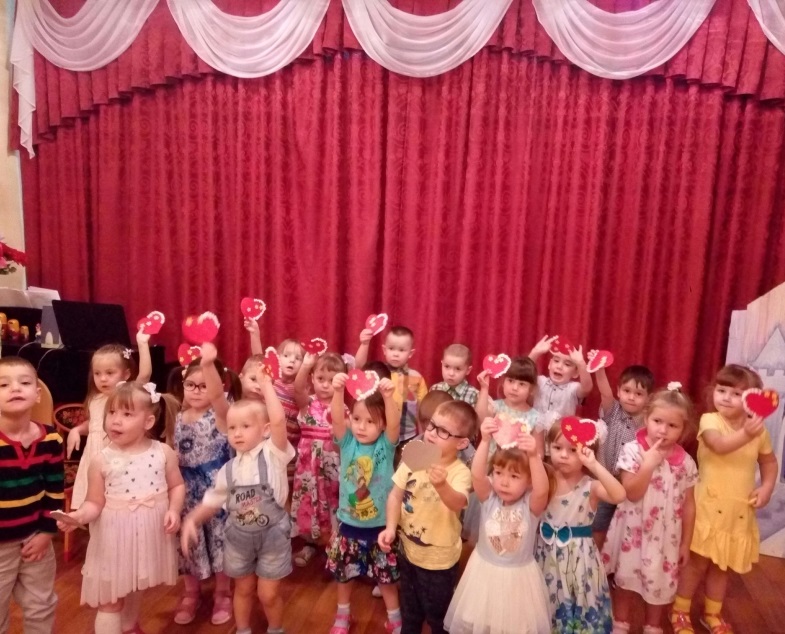 